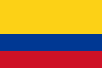 3.4.7.3. DIRECTIVA PERMANENTE N 10 DEL INSTITUTO NACIONAL PENITENCIARIO Y CARCELARIO –INPEC– DEL 5 DE JULIO DE 2011 (COLOMBIA)FINALIDADImpartir instrucciones para Garantizar el respeto y protección a La población de internas e internos LGBTI (Lesbianas, Gays, Bisexuales, Transexuales e Intersexuales) que se encuentran privados de libertad en los Establecimientos de Reclusión del Orden Nacional.